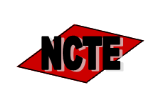   Nebraska Council on Teacher Education     Nebraska State Board of Education Educator Preparation Advisory Committee        Full Council Meeting Agenda                                          June 8, 2022Meeting Location:  Hilton Garden Inn - 801 R Street (Haymarket), Lincoln NE9:30 A.M.	First General Session – President Mark LenihanDeclaration of Legal MeetingAnnouncement of placement of Open Meetings Act informationCall for public commentsPresentation from Nebraska Indian Education Association (NeIEA)Approval of February 25, 2022 Full Council Meeting Minutes Report of April 22, 2022 Executive Committee MeetingRecognition of NCTE Retiring Members’ Service 10:15 A.M.	Informational ItemsSpeaker: Guest Speaker TBDLegislative Update – Dirksen, NDEFirst reading: English Language Arts and Secondary English endorsements- Marissa Payzant and Abby Burke, NDERule Status Reports – NDERule 20, Regulations for the Approval of Teacher Education Programs – Update on revisions- HeinekeRule 21, Issuance of Certificates and Permits to Teach, Counsel, Supervise, and Administer in Nebraska Schools – Update on workgroup- DirksenRule 23, Regulations for the Basic Skills Competency Testing of Teachers, and Administrators – Update- DirksenRule 24, Regulations for Certificate Endorsements – Heineke-Presented revisions of ELA and Secondary English to NCTE executive committee. Special Education endorsement ad hoc committee meeting on July 11, 202211:15 A.M. 	Break11:30 A.M.	Informational Items, (cont.)Program Approval Schedule – Heineke• 	Midland University Onsite Visit May 2-3, 2022 State Review Team•	Peru State University Onsite Visit September 18-20, 2022 CAEP•	University of Nebraska-Omaha Onsite Visit October 2-4, 2022 AAQEP•	Nebraska Wesleyan University Onsite Visit November 15-16, 2022 AAQEP•	Wayne State College Offsite Visit April 2023 •	College of St. Mary Offsite Visit June/July 2023 State Review •	Union College Offsite Visit Fall/Winter 2023 •	University of Nebraska-Kearney Offsite Visit Fall/Winter 2023•	York University Offsite Visit Fall/Winter 2023NDE Updates – HeinekeRESPECT Grant- HeinekeTeacher Education Forum – Save the date--August 8, 2022 Cornhusker Marriott - Heineke 11:45 A.M.	 Standing Committee Agenda Review – LenihanELA and Secondary English Endorsement Educator Shortage Follow Up Annual NCTE State Board Update Report StatementElection of Committee Chairs11:55 A.M.	 Standing Committee MeetingsCommittee ‘A’ – ELA endorsement, Secondary English EndorsementCommittee ‘B’ – ELA endorsement, Secondary English EndorsementCommittee ‘C’ – ELA endorsement, Secondary English Endorsement 12:15 P.M.	Standing Committee ReportsCommittee ‘A’ –Lorinda Sankey, ChairCommittee ‘B’ – Sharra Smith, ChairCommittee ‘C’ – Donna Moss, Chair12:30 P.M.        Lunch- Committee Discussion on ELA and Secondary English Endorsements1:15 P.M.	Second General Session – LenihanStanding Committee Chairs present recommendations/findingsFull Council action and/or discussion related to Standing Committee Reports (roll call vote)1:30 P.M.	Standing Committee MeetingsCommittee ‘A’- Continued discussion and action on teacher shortage, NCTE President’s annual report to the State Board, elect committee chairCommittee ‘B’- Continued discussion and action on teacher shortage, NCTE President’s annual report to the State Board, elect committee chairCommittee ‘C’- Continued discussion and action on teacher shortage, NCTE President’s annual report to the State Board, elect committee chair3:00 P.M.	Standing Committee Chairs present recommendations:Standing Committee Chairs present recommendations/findings     Committee ‘A’ –Lorinda Sankey, Chair     Committee ‘B’ – Sharra Smith, Chair     Committee ‘C’ – Donna Moss Chair	3:30		Adjournment	      